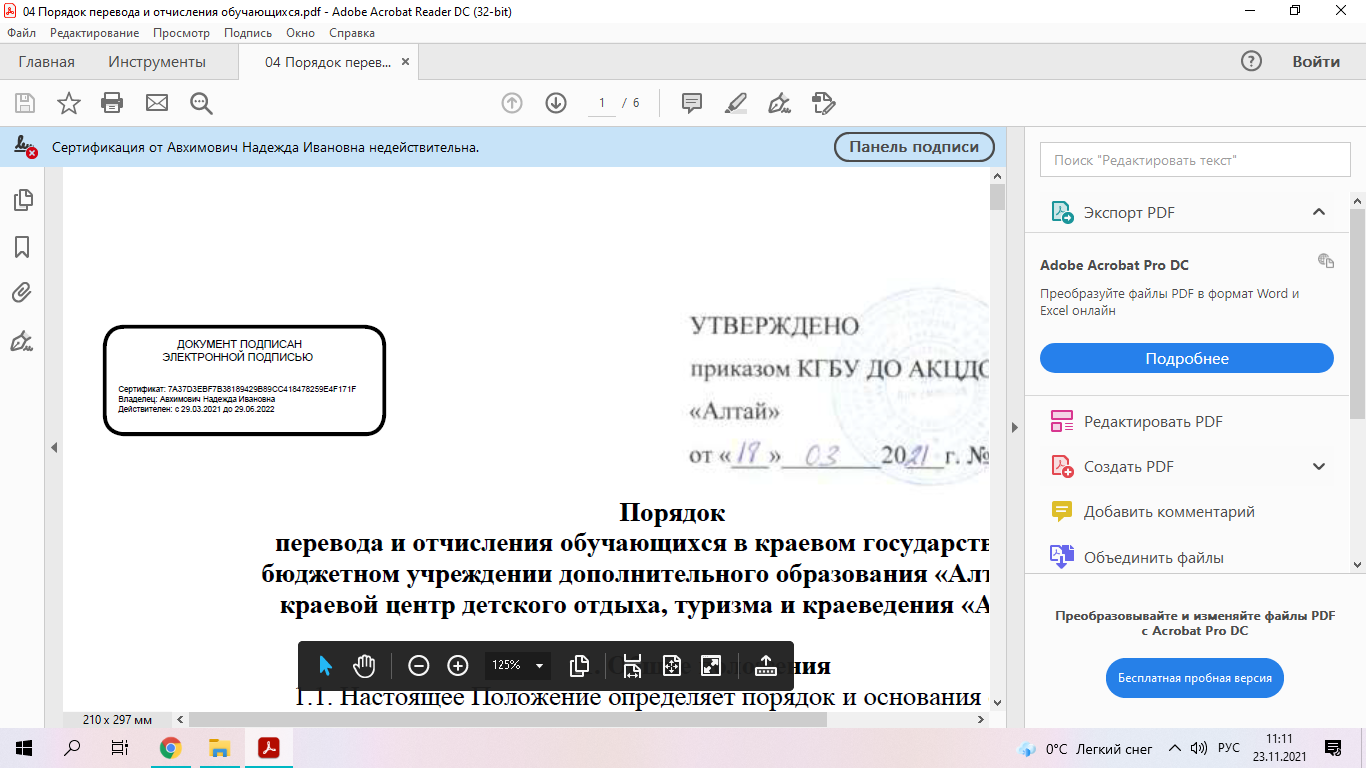 Аннотация ДООП «Юный геолог» ПДО Леднев В.С.Целью программы является развитие интеллектуальных и творческих способностей учащихся, формирование потребности в самообразовании и саморазвитии через изучение геологических дисциплин, участие в учебно-исследовательской деятельности.Основные задачи образовательной программы  Обучающие: - знакомство с основами теории и практики геологии и родственных наук, с геологическими профессиями и перспективами их применения в Алтайском крае; - выявление и поддержка интеллектуально одарённых и увлечённых геологией школьников, их профессиональная геологическая ориентация и оказание им помощи при выборе профессии и поступлении в геологические вузы. Воспитательные: - воспитание любви к своему краю и бережного отношения к природе; - формирование общественной активности; - формирование культуры общения и поведения в коллективе. Развивающие: - развитие познавательного интереса и расширение кругозора обучающихся; - развитие у кружковцев аналитического мышления, навыков работы с литературой и публичных выступлений; - развитие самостоятельности, ответственности, активности; - формирование потребности в самопознании.Обучающиеся от 7 до 18 лет.Срок реализации 3 года.Учебно-тематический план первого года обучения.Учебно-тематический план второго года обученияУчебно-тематический план третьего года обученияОжидаемые результаты.После прохождения курса учащиеся должны:-знать процессы зарождения, развития и устройства планеты, строение земной коры, наиболее распространенные минералы, горные породы, полезные ископаемые и их характеристики;- знать геологическую историю и современность горной системы Алтай;- уметь работать с геологическими приборами, образцами горных пород и минералов;- уметь читать геологические карты и работать с геологической литературой; - уметь анализировать геологическую информацию, прогнозировать геологические процессы, которые будут происходить на Земле в будущем;осознавать важность и уникальность геологических объектов и необходимости их охраны, вести пропагандистскую работу по данному направлению.СОГЛАСОВАНА:на заседании педагогического совета КГБУ ДО «АКЦДОТиК «Алтай»УТВЕРЖДЕНА:приказом КГБУ ДО «АКЦДОТиК «Алтай»от 07.06.2021 № 176Протокол от 31.05.2021 № 4№ п/пНаименование разделов программыКоличество часовКоличество часовКоличество часовКоличество часов№ п/пНаименование разделов программыВсегоТеорияТеорияПрактика1Общая геология10010082182Кристаллография262616103Минералогия747458164Геокартирование и ориентирование18188105Краеведение181818-6Основы туристской подготовки525240127Экспериментальная и учебно-исследовательская деятельность30302288Итоговое занятие 66-6Итого32432424480№ п/пНаименование разделовКоличество часовКоличество часовКоличество часов№ п/пНаименование разделовВсегоТеорияПрактика1Общая геология756962Минералогия141101403История  развития Земли302464Геокартирование и ориентирование211565Основы туристской подготовки332766Краеведение1212-7Экспериментальная и учебно-исследовательская деятельность9638Итоговое занятие3-3ИтогоИтого32425470№ п/пНаименование разделовКоличество часовКоличество часовКоличество часов№ п/пНаименование разделовВсегоТеорияПрактика1Геокартирование и ориентирование609512Петрография6327363Краеведение246184Методы поисков полезных ископаемых147301175Экспериментальная и учебно-исследовательская деятельность276216Итоговое занятие3-3ИтогоИтого32478246